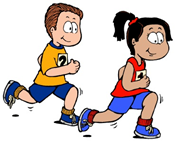 Tjelesna i zdravstvena kultura,  47. satUpor za rukama osloncem nogama na povišenjuSlobodna igra sa smanjenim brojem igrača u označenom prostoru (3:3,4:4) (N)Uvodni dioPleši Hoki poki i zapjevaj! https://www.e-sfera.hr/dodatni-digitalni-sadrzaji/3d689d93-eee1-4027-bd2c-149d2795132c/Glavni dioZamoli roditelje da ti pomognu pri izvođenju sljedeće vježbe.Upor za rukama osloncem nogama na povišenjuPogledaj objašnjenje izvođenja vježbe. https://www.youtube.com/watch?app=desktop&v=VDndWuiHEEEPokušaj ovako: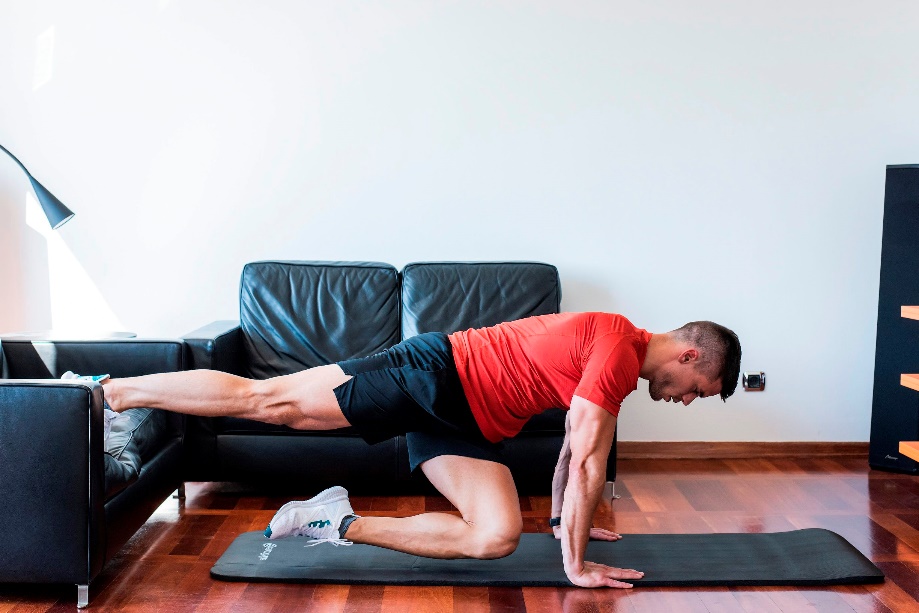 Laktovi moraju biti pruženi, a leđa ravna. Bravo!Jesi li uspio/uspjela izvesti vježbu pravilno:- „Jesam.“ – uzručiti- „Uglavnom jesam.“ – predručiti- „Uglavnom nisam.“ – ruke uz tijelo. Zamoli tatu, brata ili nekoga od ukućana da odigrate nogomet. Ako to vremenske prilike dozvoljavaju i imaš vanjski prostor za korištenje. Ako ne, u dogovoru s ukućanima, vodi nogometnu loptu oko namještaja i kroz sobu. Pazi da ne napraviš štetu, kontroliraj loptu! Završni dioVodite loptu kroz labirint!Sve što ti je potrebno su loptice za ping pong, hrpa knjiga ili kutija i par slamki. Rasporedi kutije i knjige da čine labirint. Neka svatko od ukućana ima svoju lopticu. Služeći se slamkom kojom udaraš po loptici i uspješno prolaziš kroz labirint. Onaj koji to učini u najkraćem vremenu pobjeđuje.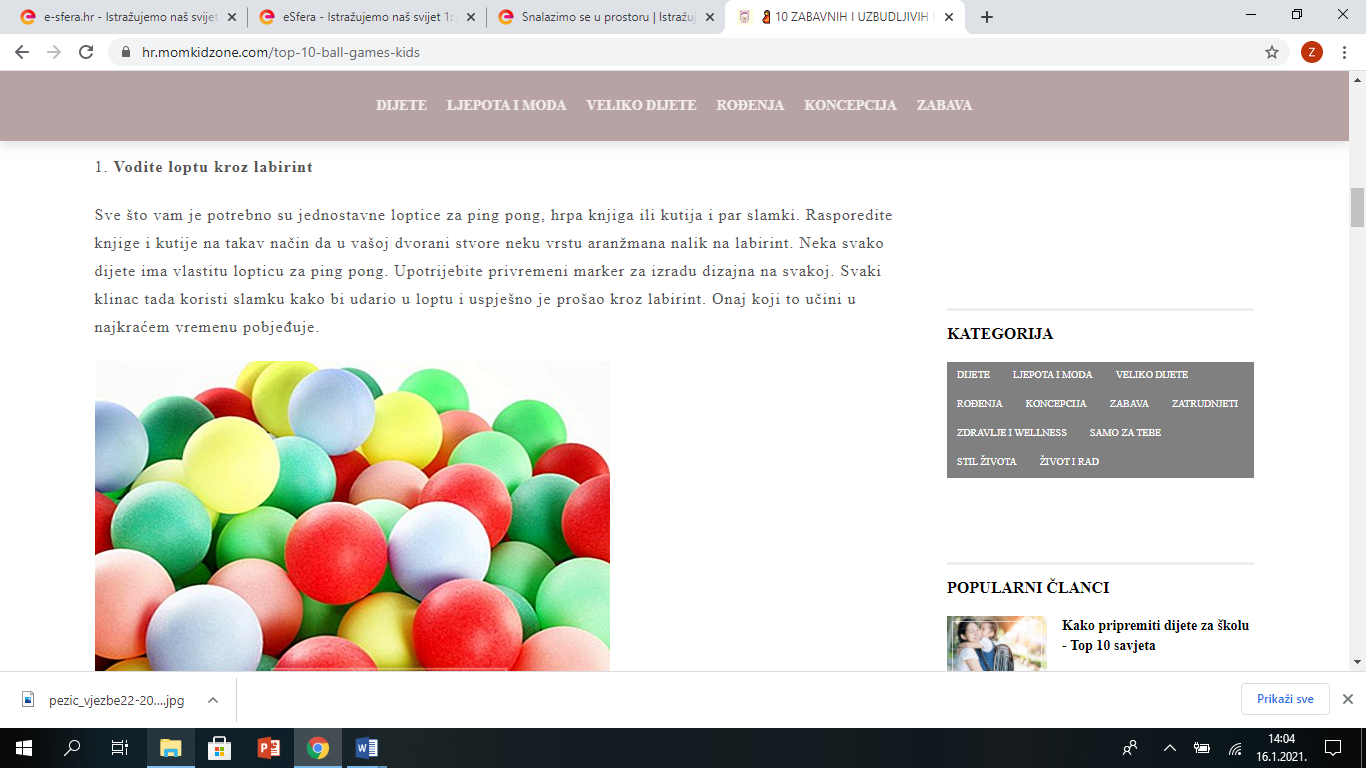 